Смоленский техникум железнодорожного транспорта связи и сервисаПРАКТИЧЕСКАЯ РАБОТА №3ВПо предмету:  ИНФОРМАТИКА И ИКТНаименование работы:Создание архива данных. Извлечение данных из архива. Запись информации на компакт-диски различных  видов.Работа рассчитана на 1 часг. Смоленск2013-2014 г.Практическая работа 3В. Создание архива данных. Извлечение данных из архива. Запись информации на компакт-диски различных  видов.Смоленский техникум железнодорожного транспорта связи и сервисаПРАКТИЧЕСКАЯ РАБОТА №3ВПо предмету:  ИНФОРМАТИКА И ИКТНаименование работы:Создание архива данных. Извлечение данных из архива. Запись информации на компакт-диски различных  видов.Работа рассчитана на 1 часг. Смоленск2013-2014 г.Практическая работа 3В. Создание архива данных. Извлечение данных из архива. Запись информации на компакт-диски различных  видов.  1. Цель работы: изучение принципов архивации файлов, функций и режимов работы наиболее распространенных архиваторов, приобретение практических навыков работы по созданию архивных файлов и извлечению файлов из архивов, приобретение навыков записи компакт-дисков.  2. Литература: 1.  Информатика и ИКТ: учебник для начального и среднего профессионального образования. Цветкова Н.С., Великович Л.С. – Академия, 2011 г.2.Информатика и ИКТ. Практикум для профессий и специальностей технического и социально-экономического профилей. Н. Е. Астафьева, С. А. Гаврилова, под ред. М.С. Цветковой, Академия, 2012г.Информатика и ИКТ. Базовый уровень: учебник для 10-11 кл. / И.Г.Семакин, Е.К.Хеннер. – 4 изд., испр. – М. – Бином. Лаборатория знаний, 2008г. – 246 с.: ил. Информатика и ИКТ. Базовый уровень: практикум для 10-11 кл. / И.Г.Семакин, Е.К.Хеннер. – 4 изд., испр. – М. – Бином. Лаборатория знаний, 2008г. Информатика и ИКТ. 10 кл. Базовый уровень под ред. Н.В.Макаровой – Спб – Лидер, 2010г. Информатика и ИКТ. 11 кл. Базовый уровень под ред. Н.В.Макаровой – Спб – Лидер, 2010г.Энциклопедия школьной информатики / под ред. И.Г.Семакина. – М.: Бином. Лаборатория знаний, 2011г.http//www.informatika.ru;http//www.student.informatika.ru;10. http://mirgeo.ucoz.ru/.3. Подготовка к работе:3.1. Изучить материал и конспект лекций по курсу.3.2. Изучить описание практической работы.3.3. Подготовить бланк отчета, содержащий название, цель работы, задание.4. Оборудование: персональный компьютер, среда программирования Turbo Pascal.5. Задание:Занятия в лаборатории разрешается проводить только в присутствии преподавателя.5.1. Изучить теоретический материал5.2. Выполнить задания 1-35.3. Ответить письменно на контрольные вопросы:Краткие теоретические сведения.Архивы данных. Архивация.Архивация (упаковка) — помещение (загрузка) исходных файлов в архивный файл в сжатом или несжатом виде.Архивация предназначена для создания резервных копий используемых файлов, на случай потери или порчи по каким-либо причинам основной копии (невнимательность пользователя, повреждение магнитного диска, заражение вирусом и т.д.). Для архивации используются специальные программы, архиваторы, осуществляющие упаковку и позволяющие уменьшать размер архива, по сравнению с оригиналом, примерно в два и более раз. Архиваторы позволяют защищать созданные ими архивы паролем, сохранять и восстанавливать структуру подкаталогов, записывать большой архивный файл на несколько дисков (многотомный архив).Сжиматься могут как один, так и несколько файлов, которые в сжатом виде помещаются в так называемый архивный файл или архив. Программы большого объема, распространяемые на дискетах, также находятся на них в виде архивов. Архивный файл — это специальным образом организованный файл, содержащий в себе один или несколько файлов в сжатом или несжатом виде и служебную информацию об именах файлов, дате и времени их создания или модификации.Выигрыш в размере архива достигается за счет замены часто встречающихся в файле последовательностей кодов на ссылки к первой обнаруженной последовательности и использования алгоритмов сжатия информации. Степень сжатия зависит от используемой программы, метода сжатия и типа исходного файла. Наиболее хорошо сжимаются файлы графических образов, текстовые файлы и файлы данных, для которых степень сжатия может достигать 5 - 40%, меньше сжимаются файлы исполняемых программ и загрузочных модулей — 60 - 90%. Почти не сжимаются архивные файлы. Программы для архивации отличаются используемыми методами сжатия, что соответственно влияет на степень сжатия.Для того чтобы воспользоваться информацией, запакованной в архив, необходимо архив раскрыть или распаковать. Это делается либо той же программой-архиватором, либо парной к ней программой-разархиватором.Разархивация (распаковка) — процесс восстановления файлов из архива в первоначальном виде. При распаковке файлы извлекаются из архива и помещаются на диск или в оперативную память.Самораспаковывающийся архивный файл — это загрузочный, исполняемый модуль, который способен к самостоятельной разархивации находящихся в нем файлов без использования программы-архиватора.Самораспаковывающийся архив получил название SFX-архив (SelF-eXtracting). Архивы такого типа в обычно создаются в форме .ЕХЕ-файла.Архиваторы, служащие для сжатия и хранения информации, обеспечивают представление в едином архивном файле одного или нескольких файлов, каждый из которых может быть при необходимости извлечен в первоначальном виде. В оглавлении архивного файла для каждого содержащегося в нем файла хранится следующая информация:имя файла;сведения о каталоге, в котором содержится файл;дата и время последней модификации файла;размер файла на диске и в архиве;код циклического контроля для каждого файла, используемый для проверки целостности архива. Архиваторы имеют следующие функциональные возможности:Уменьшение требуемого объема памяти для хранения файлов от 20% до 90% первоначального объема.Обновление в архиве только тех файлов, которые изменялись со времени их последнего занесения в архив, т.е. программа-упаковщик сама следит за изменениями, внесенными пользователем в архивируемые файлы, и помещает в архив только новые и измененные файлы.Объединение группы файлов с сохранением в архиве имен директорий с именами файлов, что позволяет при разархивации восстанавливать полную структуру директорий и файлов.Написания комментариев к архиву и файлам в архиве.Создание саморазархивируемых архивов, которые для извлечения файлов не требуют наличия самого архиватора.Создание многотомных архивов– последовательности архивных файлов. Многотомные архивы предназначены для архивации больших комплексов файлов на дискеты.Запись файлов на компакт-дискЕсли компьютер оснащен соответствующим устройством, можно осуществить запись файлов на компакт-диск встроенными средствами операционной системы Microsoft Windows XP. Для этого необходимо выполнить следующие действия: 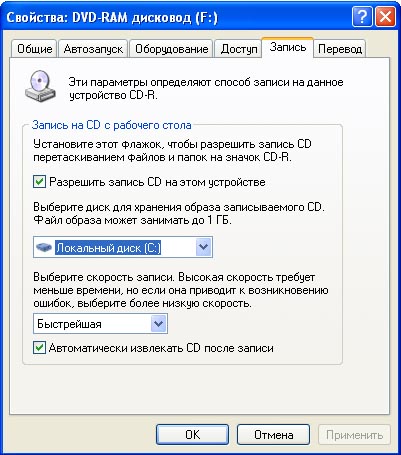 Открыть окно Мой компьютер двойным щелчком мыши на соответствующем значке, расположенном на Рабочем столе Windows;Щелкнуть правой клавишей мыши на значке устройства для записи компакт-дисков, выберите в контекстном меню пункт Свойства, и в открывшемся окне перейдите на вкладку Запись (см. рис.).Установить флажок Разрешить запись CD на этом устройстве;В расположенном ниже меню выбрать один из дисковых разделов для временного хранения образа записываемого компакт-диска. Данный дисковый раздел должен содержать не менее 1 Гбайт свободного пространства;В меню Выберете скорость записи указать скорость, с которой данные будут записываться на компакт-диск. Следует учитывать, что в данном случае за единицу скорости записи данных принято значение 150 Кбайт/с. Иными словами, в случае, если, например, запись будет осуществляться со скоростью 32x, это означает, что максимально возможная скорость записи информации на этом устройстве будет составлять 150*32=4800 Кбайт/с;Если нужно, чтобы по окончании записи компакт-диск автоматически извлекался из устройства, устанавливается флажок Автоматически извлекать CD после записи;Щелкнуть мышью на кнопке ОК, чтобы закрыть окно свойств устройства для записи компакт-дисков.Непосредственно перед записью на компакт-диск выбранные пользователем файлы помещаются во временную папку, в которой создается образ будущего компакт-диска. До момента записи содержимое этого образа можно редактировать, добавляя или удаляя файлы и папки во временной директории. Создавая образ диска помните, что общий объем копируемых на компакт-диск данных не должен превышать максимальной допустимый объем компакт-диска, составляющий 680, а в некоторых случаях - 700 Мбайт.Для того чтобы скопировать какие-либо файлы или папки на компакт-диск, нужно выделить их в окне Проводника при помощи мыши, после чего щелкните на пункте Скопировать выделенные объекты в панели Задачи для файлов и папок, которая расположена в левой части окна программы Проводник. В открывшемся диалоговом окне Копирование элементов выбрать щелчком мыши устройство для записи компакт-дисков, и щелкнуть на кнопке Копирование. В Области уведомлений Панели задач Windows появится сообщение о том, что операционная система обнаружила файлы, ожидающие записи на компакт-диск. Для того чтобы просмотреть файлы и папки, составляющие образ компакт-диска, дважды щелкните мышью на значке устройства для записи компакт-дисков в окне Мой компьютер.Необходимо помнить, что в процессе записи компакт-диска записывающее устройство должно получать непрерывный поток данных с жесткого диска вашего компьютера. Если передача потока информации по каким-либо причинам прервется, записывающая головка устройства будет по-прежнему направлять лазерный луч на поверхность вращающегося компакт-диска, но записи данных при этом не состоится. Такая ситуация неизбежно приведет к сбою в процессе записи, а сам компакт-диск окажется при этом запорченным. Чтобы избежать подобных неприятностей, рекомендуется придерживаться следующих несложных правил:перед началом записи нужно убедиться в том, что поверхность компакт-диска не содержит пыли и царапин;закрыть окна всех ненужных в данный момент приложений: обращение какой-либо программы к жесткому диску (например, автоматическое сохранение текстового документа) может привести к сбою в записи компакт-диска;отключить экранные заставки, которые могут автоматически запуститься во время сеанса записи;в процессе записи компакт-диска не запускать никаких приложений, не выполнять операций копирования, перемещения, удаления файлов и папок;по возможности осуществляйте запись компакт-диска на низкой скорости.Нужно помнить, что для создания временной папки, в которой хранится образ записываемого компакт-диска, операционная система использует свободное место на жестком диске компьютера. Если дискового пространства окажется недостаточно, запись может не состояться. В подобной ситуации потребуется освободить недостающее дисковое пространство: это можно сделать, очистив содержимое Корзины, удалив ненужные файлы и папки, деинсталлировав малоиспользуемые приложения или выполнив дефрагментацию диска.Если используется компакт-диск с возможностью многократной записи (CD-RW), и после завершения записи на нем осталось свободное пространство, впоследствии можно добавить файлы к уже записанному компакт-диску, используя Мастер записи компакт-дисков. 5. Задания: Задание 1.В операционной системе Windows создайте на рабочем столе создайте папку Archives, в которой создайте папки Pictures и Documents. Найдите и скопируйте в папку Pictures по два рисунка с расширением *.jpg и *.bmp.Сравните размеры файлов *.bmp и *.jpg. и запишите данные в таблицу 1.В папку Documents поместите файлы *.doc (не менее 3) и запишите их исходные размеры в таблицу_1.Задание 2. Архивация файлов WinZipЗапустите WinZip 7. (Пуск >Все программы > 7-Zip>7 Zip File Manager). В появившемся диалоговом окне выберите папку, в которой будет создан архив: ...\Рабочий стол\Archives\Pictures. Установите курсор на имя графического файла Зима.jpg. Выполните команду Добавить (+).Введите имя архива в поле Архив – Зима.zip и убедитесь, что в поле Формат архива установлен тип Zip. Установите в поле Режим изменения: добавить и заменить.В раскрывающемся списке Уровень сжатия: выберите пункт Нормальный. Запустите процесс архивации кнопкой ОК.Сравните размер исходного файла с размером архивного файла. Данные запишите в таблицу_1. Создайте архив Зима1.zip, защищенный паролем. Для ввода пароля в диалоговом окне Добавит к архиву в поле Введите пароль: ведите пароль, в поле Повторите пароль: подтвердите пароль. Обратите внимание на флажок Показать пароль. Если он не установлен, пароль при вводе не будет отображаться на экране, а его символы будут заменены подстановочным символом "*". Это мера защиты пароля от посторонних. Однако в данном случае пользователь не может быть уверен в том, что он набрал пароль правильно. Поэтому при не установленном флажке система запрашивает повторный (контрольный) ввод пароля. Щелкните на кнопке ОК - начнется процесс создания защищенного архива. Выделите архив Зима1.zip, выполните команду Извлечь. В появившемся диалоговом окне Извлечь в поле Распаковать в: выберите папку-приемник - …Рабочий стол\Archives\Pictures\Зима1\. Щелкните на кнопке ОК. Процесс извлечения данных из архива не запустится, а вместо него откроется диалоговое окно для ввода пароля. Убедитесь в том, что ввод неправильного пароля не позволяет извлечь файлы из архива. Убедитесь в том, что ввод правильного пароля действительно запускает процесс. Удалите созданный вами защищенный архив и извлеченные файлы. Создайте самораспаковывающийся ZIP-архив. Для этого установите курсор на имя архива Зима.zip, выполните команду Добавить (+).Введите имя архива в поле Архив – Зима.7z и убедитесь, что в поле Формат архива установлен тип 7z. Установите в поле Режим изменения: добавить и заменить.Установите флажок Создать SFX-архив.Запустите процесс архивации кнопкой ОК. Аналогичным образом создайте архивы для файлов Рябина.bmp, Документ1.doc, Документ2.doc, Документ3.doc. Сравнительные характеристики исходных файлов и их архивов занести в таблицу_1.Задание 3. Архивация файлов WinRarЗапустите WinRar (Пуск >Все программы > WinRar). В появившемся диалоговом окне выберите папку, в которой будет создан архив: Рабочий стол\Archives\Pictures.Установите курсор на имя графического файла Зима.jpg. Выполните команду Добавить. В появившемся диалоговом окне введите имя архива Зима.rar. Выберите формат нового архива - RAR, метод сжатия - Обычный. Убедитесь, что в группе Параметры архивации ни в одном из окошечек нет флажков. Щелкните на кнопке ОК для создания архива. Во время архивации отображается окно со статистикой. По окончании архивации окно статистики исчезнет, а созданный архив станет текущим выделенным файлом. Аналогичным образом создайте архивы для файлов Рябина.bmp, Документ1.doc, Документ2.doc, Документ3.doc. Сравнительные характеристики исходных файлов и их архивов занести в таблицу 1.Создайте самораспаковывающийся RAR – архив, включающий в себя текстовые и графические файлы.Определите процент сжатия файлов и заполните таблицу_1. Процент сжатия определяется по формуле  P=S/S0, где S – размер архивных файлов, So – размер исходных файлов.Таблица 1  Контрольные вопросы: Что такое архивация? Для чего она нужна?Как создать архив, самораспаковывающийся архив?Как установить пароль на архив?Как осуществляется запись информации на компакт-диск?